Персональные данные выпускника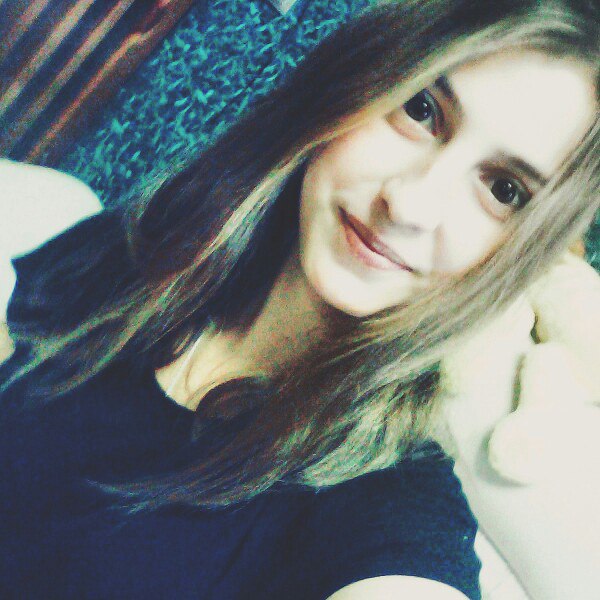 Ф.И.О: Амятова Галина ТимергалиевнаДата рождения: 28.08.2000г.Город: Свердловская область г. БогдановичТелефон: 89826471291Образовательное учреждение: ГБПОУ  СО                     «Богдановичский политехникум»Специализация: «Повар, кондитер»Участие в олимпиадах и конкурсах: Принимала участие в спортивных и общественных мероприятиях политехникума 2016-2018 гг..Тип деятельности, которым вы хотели бы заниматься:Дальше продолжать учиться по своей профессии.  Моя мечта, открыть свой собственный ресторан.Хобби:Баскетбол, волейбол, кулинария.Моё кредо:Корабль не тонет, когда он воде. Он тонет, когда вода в нём. Не так важно, что происходит вокруг нас. Важно то, что происходит внутри нас.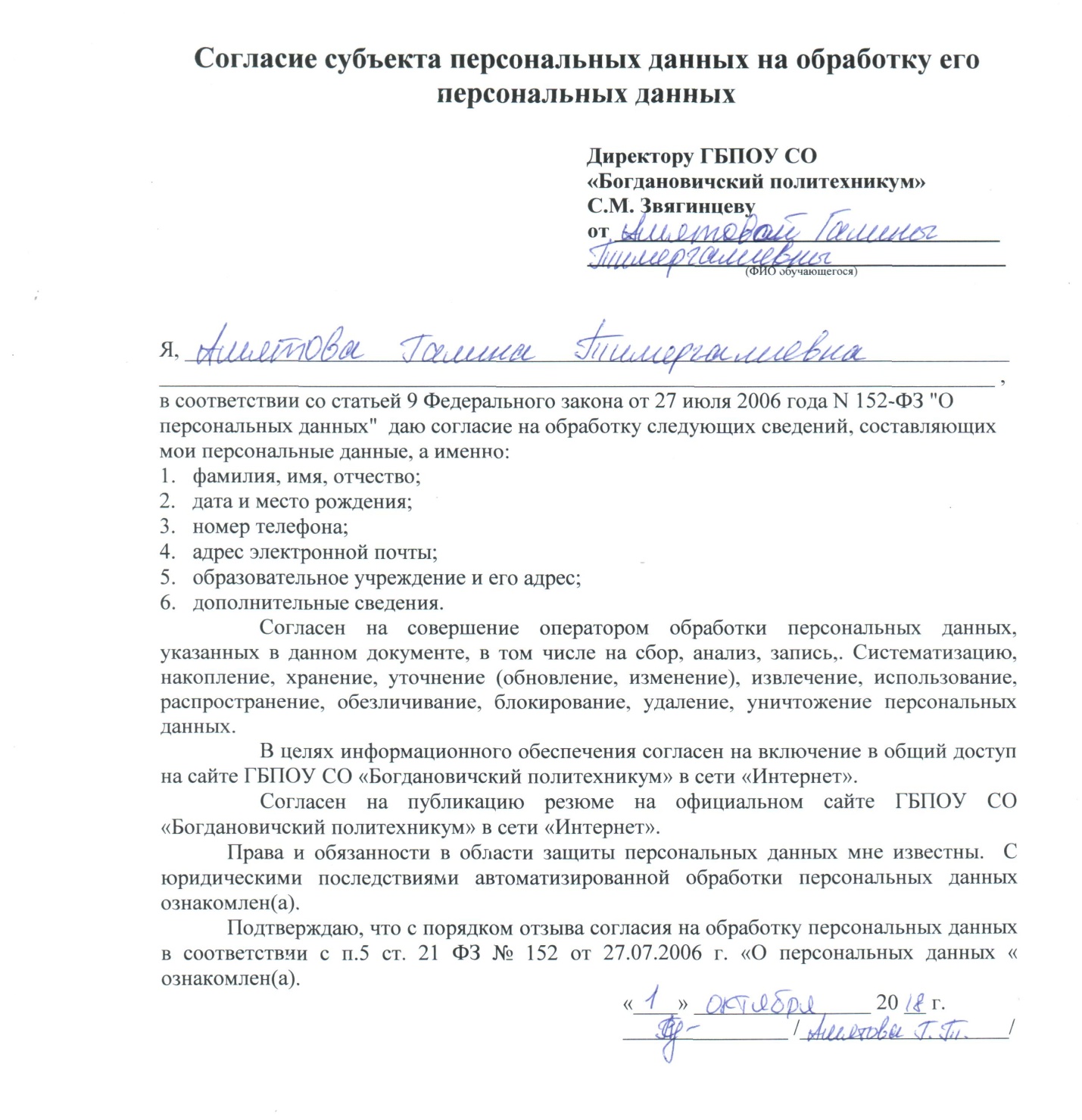 